新 书 推 荐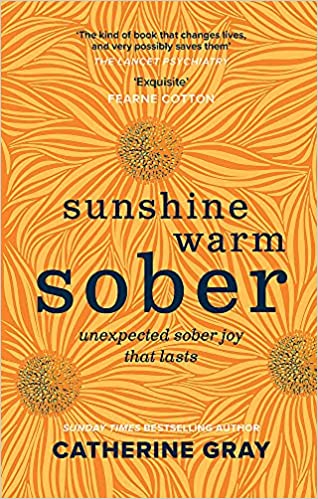 中文书名：《像阳光般温暖的清醒》英文书名：SUNSHINE WARM SOBER作    者：Catherine Gray出 版 社：Aster代理公司：Rachel Mills /ANA/Lauren Li页    数：304页出版时间：2021年6月代理地区：中国大陆、台湾审读资料：电子稿类    型：励志/传记回忆录内容简介：“这本书会改变、而且很可能会拯救人们的生活。”----《柳叶刀·精神病学》（LANCET PSYCHIATRY）“像石头般冰冷的清醒。”听上去很可怕，是不是？坚硬、冷冰冰，毫无感恩。然而，正如数以百万选择保持清醒的人所知道的那样，围绕饮酒和清醒的宣传是靠不住的。清醒并不会让人感觉冷漠，或是冷酷无情。凯瑟琳·格雷（Catherine Gray）是畅销书《清醒的意外快乐》（The Unexpected Joy of Being Sober）的作者，今年是她戒酒的第八个年头，她对这种生活已经有了更多的体验与了解。作者在专家和案例研究的帮助下，完成了这部读者期待已久的续集，她将好奇、顽皮的目光转向了一些极具挑衅性的问题上。酒精有助于养育子女吗？为什么酒精和可卡因总会像马匹和马车一样紧密相连？曾经是瘾君子，就永远是瘾君子吗？在清醒状态下，你如何帮助自己抵御酒精、他人和你自己的入侵？无论你是一个酗酒者，还是一个喜爱喝酒的人，又或者一个已经戒酒的人，这本诙谐、坚定的书都会永远改变你对酒精的看法。凯瑟琳之前曾出版过四本书，其中包括《星期日泰晤士报》畅销书《清醒的意外快乐》，经常作为关于清醒的最佳书籍之一被引用。她的著作已在德国、荷兰、西班牙、法国、波兰、爱沙尼亚、乌克兰、俄罗斯和中国等国家出版。凯瑟琳以前的书更多的是叙事的回忆录，而《像阳光般温暖的清醒》则收录了更多调查，同时借鉴了各项研究和专家的证词，将其与凯瑟琳特有的温暖、诚实和机智结合在一起。作者简介：凯瑟琳·格雷（Catherine Gray）是一位获奖作家和编辑，曾在《卫报》（The Guardian）、《造型师》（Stylist）、《电讯报》（The Telegraph）、《红秀》（Grazia）、《柳叶刀·精神病学》（The Lancet Psychiatrist）、《妇女健康》（Women's Health）和《斯特拉》（Stella）上发表过文章。凯瑟琳的畅销处女作《清醒的意外快乐》在出版两周内成为《星期日泰晤士报》（Sunday Times）十大畅销书，并吸引了《私家侦探》（Private Eye）、《女性时光》（Woman's Hour）、《造型师》（Stylist）、“BBC早餐”（BBC Breakfast）、《每日电讯报》（The Telegraph）、《红秀》（Grazia）和《卫报》（Guardian）等媒体对其进行报道。谢谢您的阅读！请将反馈信息发至：李文浩（Lauren Li）安德鲁·纳伯格联合国际有限公司北京代表处北京市海淀区中关村大街甲59号中国人民大学文化大厦1705室邮编：100872电话：010-82449901传真：010-82504200Email：Lauren@nurnberg.com.cn网址：http://www.nurnberg.com.cn
微博：http://weibo.com/nurnberg豆瓣小站：http://site.douban.com/110577/微信订阅号：ANABJ2002